花苗・野菜苗市日　　時　：　令和4年５月１5日（日）　　　　　　　午前9時～午後１時※小雨決行場　　所　：三陸町観光センター及び三陸駅前広場◎　花苗　（マリーゴールド、ペチュニア、金魚草他）◎　野菜苗　（キュウリ、トマト、ナス、ピーマン他）◎　恋するトマト　（JA）　　　　◎　手作り手芸品（アクセサリー、ポーチ、エプロン他）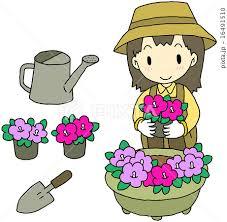 ◎　おにぎり・大福もち・まんじゅう・ワカメ・茎　等など※内容が変わることがあります主　　　　催：　一般社団法人　大船渡市観光物産協会問い合わせ先：　三陸町観光センター　（三陸駅）　TEL：0192-44-3333※　　新型コロナウイルス感染拡大防止のため、ご来場時は、　手指消毒や咳エチケット（マスク）の励行等にご協力ください。